Благотворительный фонд помощи детям и их семьям «Спаси жизнь»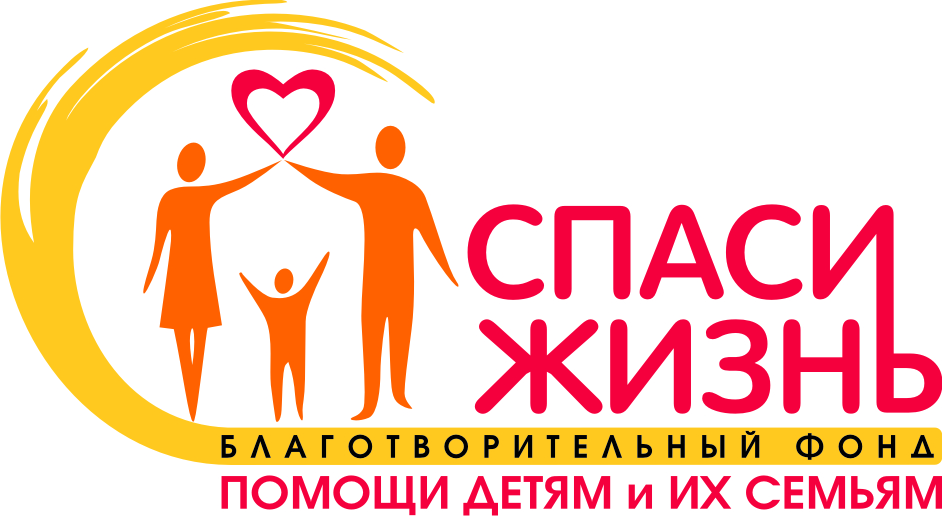 ОТЧЕТ за 2017 годФонд «Спаси жизнь»: 2017-й год в цифрах и фактахПодведены итоги работы благотворительного фонда помощи детям и их семьям «Спаси жизнь» в 2017 году. Он оказался очень насыщенным и плодотворным. Впервые за все время существования, с 2011 года, годовой бюджет фонда превысил 10 млн. руб. и составил 12.453.012 руб. О том, как были распределены эти средства, сколько семей получили помощь, и какие проекты удалось реализовать – рассказывает председатель БФ «Спаси жизнь» Юлия Ромейко:- В 2017 году по программе «Помощь детям и их семьям» фонд «Спаси жизнь» оплатил необходимое обследование, лечение или курс реабилитации 46 детям, потратив на эти цели около 4,4 млн. руб. По программе «Добрый дом» фонд оплачивал аренду четырех трехкомнатных квартир в Москве. В них могли бесплатно жить дети из всех регионов России, приезжающие на обследование или лечение в столичные клиники. Помощь получили 274 ребенка. На аренду квартир ушло 2,3 млн. руб.С большой отдачей в Петропавловске-Камчатском прошла акция «Врачи детям», организованная фондом в октябре 2017 года. В ходе нее московские специалисты обследовали и проконсультировали 823 ребенка, более 100 из них получили направления на дальнейшее лечение в столице. На реализацию проекта «Врачи детям» фонд потратил 772 тыс. руб. В ноябре, на Международном форуме «Доброволец России», акция заслужила высокую оценку: фонд получил почетный знак «Доброволец России». Мы стали первыми, кому вручили эту награду в третий раз.В течение года 16 семей получили помощь в оплате авиабилетов на общую сумму 715 тыс. руб. Дорогостоящими лекарствами фонд обеспечивал 6 детей. В интегративном лагере для семей с детьми-инвалидами в Сочи побывало 6 семей.Акция «Благотворительность вместо цветов», которую фонд проводит 1 сентября, на этот раз прошла в столице. Ученики школы № 1985 собрали 66 400 рублей для программы «Добрый дом». А в Петропавловске-Камчатском волонтеры «Спаси жизнь» организовали в декабре акцию «Щедрый вторник», собрали подарки и фрукты для подопечных фонда.Отмечу, что наши волонтеры – люди самых разных возрастов и профессий. А иногда это не отдельные личности, а целые предприятия и коллективы, как, например, кафе «Макс Пицца» и кафе-бар «MaxDance», которое каждый четверг проводит благотворительные мероприятия в пользу подопечных фонда «Спаси жизнь». Мы также благодарим: ООО «Мед Лайн», ООО «ВераМед», PR агентство «PRосто», Агентство по обеспечению деятельности мировых судей, КГБУ «Камчатэтносервис».Наш давний помощник, которому мы очень благодарны – лаборатория клинической иммунологии и диагностики СПИД и КДЛ Камчатского краевого Центра СПИД (ул. Ленинградская, 112, корп.4). Коллектив лаборатории всегда становился партнером фонда в проведении акции «Сделай первый шаг, спаси жизнь» по пополнению базы потенциальных доноров клеток костного мозга для людей, больных раком крови. С 2017 года стать потенциальным донором можно, не дожидаясь акции, а сдав образец крови (9 мл) в любой рабочий день лаборатории.Кстати, Русфонд, инициировавший создание национальной базы Регистр против рака, высоко ценит вклад фонда «Спаси жизнь» в это большое нужное дело. Не так давно я, как председатель фонда, была приглашена на первую встречу доноров и реципиентов, организованную Русфондом. Трудно передать словами эмоции, которые сопровождали эту встречу. Все мы убедились, что не зря выполняем работу по пополнению Регистра – за каждым образцом крови может стоять чья-то спасенная жизнь, счастье и покой целой семьи. Кроме того, Русфонд пригласил «Спаси жизнь» стать партнером акции «Русфонд. Мечта». Певица Максим призвала помочь Регистру против рака и подопечным нашего фонда. Собранные средства будут направлены на организацию акций по дальнейшему привлечению потенциальных доноров в Регистр.Из важных событий ушедшего года хочу отметить шефство, которое взяла над квартирами программы «Добрый дом» Централизованная библиотечная система Северного административного округа столицы. Из желания библиотекарей помочь детям родился совместный проект «Библиотека в добрый дом». Благодаря ему дети и их родители бесплатно получают книги. Большинство подопечных приезжают в Москву из дальних регионов России, налегке. В тяжелый период лечения и реабилитации книги, подаренные библиотеками, становятся добрыми помощниками в восстановлении здоровья и душевных сил. Книжные полки наших квартир постоянно пополняются с учетом возраста и числа постояльцев. В предновогоднюю неделю сотрудники библиотек провели елки в квартирах, все дети получили подарки. Подопечные фонда из Петропавловска, Елизова и Вилючинска тоже не остались без сюрприза и побывали на Губернаторской елке.В 2017 году сложилось сотрудничество с телеканалом «Спас». Благодаря его неравнодушным зрителям, 25 детей получили адресную помощь.Заканчивая краткий рассказ о работе фонда, еще раз подчеркну, что главная его основа – отзывчивые, неравнодушные люди, те, которые не могут спокойно спать, зная, что больные дети нуждаются в помощи прямо сейчас. Те, которые не откладывают добрые дела на завтра, а делают их всегда вовремя. От себя лично, от всей команды фонда, от детей, которых вы поддержали, и от родителей, которым вернули надежду, благодарю каждого, что принял участие в работе фонда рублем или делом. Отдельные слова благодарности адресую камчатским СМИ, которые всегда отзываются на наши просьбы и рассказывают землякам о нуждах наших подопечных: РАИ «Камчатка-Информ», ИА «Кам24», портал «Городские страницы», информационный сайт «Вести ПК», еженедельник «Аргументы и Факты – Камчатка», газета «Камчатский край», газета «Шанс» (Елизово), радиостанции «Авторадио Петропавловск-Камчатский» и «Европа Плюс Камчатка». Большую благодарность выражаем нашим постоянным помощникам: Сергею Кремневу, Михаилу Ломакину, Денису Царькову, Тариэлу Попову, Наталье и Павлу Кориковым.Благотворительный фонд помощи детям и их семьям «Спаси жизнь» сообщает о продолжении своей деятельность в 2018 году. ДОХОДЫ БФ «СПАСИ ЖИЗНЬ» 2017 годВходящий остаток счет № 40703810236170021473 - 364 077 рублей 16 копеек364 077,16Входящий остаток счет № 40703810338000003869 - 92 504 рублей 79 копеек92 504,79Всего поступлений за 2017год:Пожертвования на расчетный счет  № 40703810236170021473 от частных лиц и организаций        2 140 419,90   СМС пожертвования на номер 3434 «ДАР» и 3434 «ДОМ»      9  220 228,28  Пожертвования на расчетный счет  № 40703810338000003869 от частных лиц и организаций             58 973,40             Электронные платежи через сайты savethelife.ru и do-dom.ru           525 592,90 Проценты банка 1 215,56                                 Возврат50 000, 00ИТОГО12 453 011,99РАСХОДЫ БФ «СПАСИ ЖИЗНЬ» 2017 годБлаготворительная программа «Помощь детям и их семьям»4 398 560,25Благотворительная программа «Добрый дом»2 301 745,00Проект «Врачи детям»           772 016,00 Авиабилеты           715 428,00Возврат              89 300,00Заработная плата сотрудников (4 человека)        1 448 577,99                   Налоги, отчисления           570 637,11Бухгалтерские услуги42 000,00                            Аренда офиса, обслуживание 2 сайтов, видеоролики, канцелярские товары и полиграфия406 049,07Исходящий остаток счет № 407038102361700214731 448 071,48Исходящий остаток счет № 40703810338000003869260 627,09ИТОГО12 453 011,99